The Trial of Jason v MedeaTeam Jason You need to be looking for evidence to suggest:Medea’s poisoning of Glauce was unjustifiedMedea’s infanticide was unjustifiedMedea’s crimes were premeditated rationally and unemotionallyJason’s suffering is undeservedTeam Medea You need to be looking for evidence to suggest:Medea’s slaughter of Glauce was justifiedMedea’s infanticide was justifiedMedea’s crimes are acts of passion or a madness that might diminish her own responsibilityJason’s suffering is deservedBoth teams need to look at the following evidence: 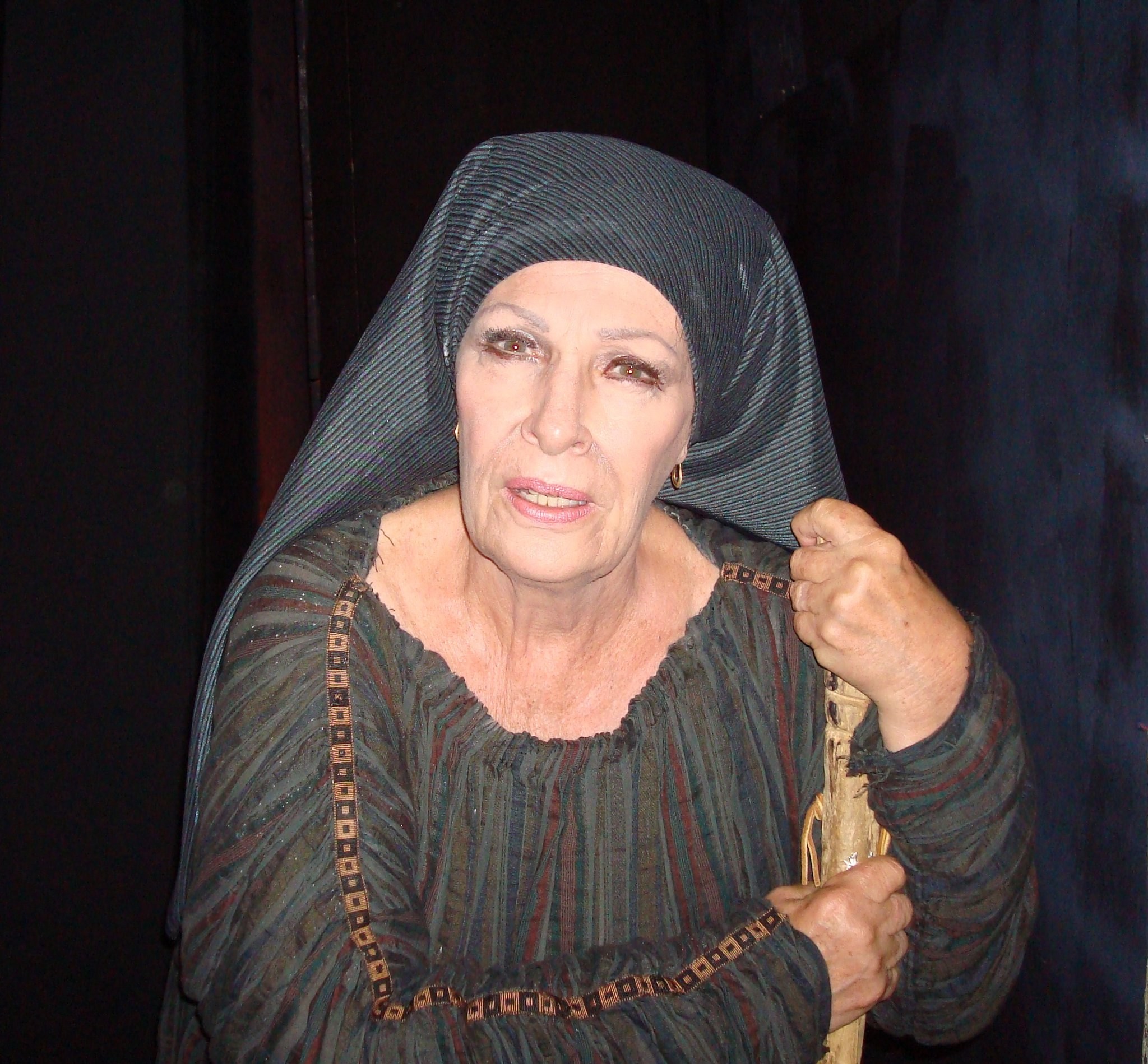 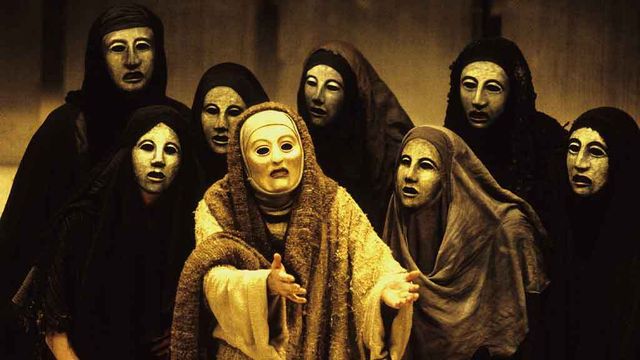       Witness Nurse: 1-48, 115-30       Witness Chorus: 410-45, 629-62,                                                                                                824-65.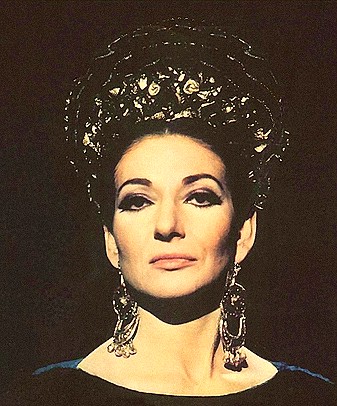 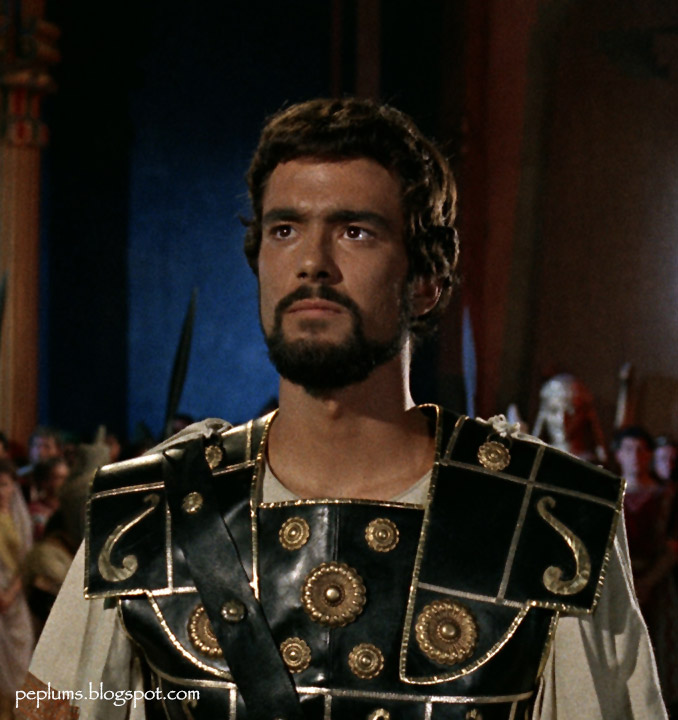     Defendant Medea: 214-66,                  Prosecution Jason: 522-75        465-519, 764-810. You can split your team up and take a passage each then bring your ideas together, make a note orientating each passage, who is it spoken to/ in front of and at what point is this speech made?Medea is Guilty Medea is Not GuiltyNurseChorusMedea Jason